PENGARUH MOTIVASI KERJA TERHADAP KINERJA PEGAWAI PADA SUB SEKSI PENDAFTARAN HAK DI BADAN PERTANAHAN NASIONAL KOTA BANDUNGSEMINAR DRAFT SKRIPSI Diajukan untuk memenuhi syarat dalam menempuhUjian sidang sarjana program strata satu (S-1)Pada Jurusan Ilmu Administrasi Negara Oleh Winy Widya Dara112010043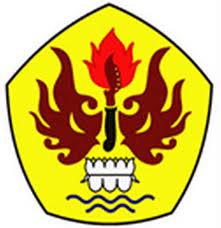 JURUSAN ADMINISTRASI NEGARAFAKULTAS ILMU SOSIAL DAN ILMU POLITIKUNIVERSITAS PASUNDAN BANDUNG2016LEMBAR PERSETUJUAN SKRIPSI PENGARUH MOTIVASI KERJA TERHADAP KINERJA PEGAWAI PADA SUB SEKSI PENDAFTARAN HAK DI BADAN PERTANAHAN NASIONAL KOTA BANDUNGOleh :WINY WIDYA DARA112010043Disetujui untuk Diajukan padaSidang Skripsi Jurusan Ilmu Administrasi NegaraBandung,………………………….2016Menyetujui :Pembimbing Dr. H. Aa Soeratman, MS.Mengetahui          Ketua Jurusan                                                                                              DekanIlmu Administrasi Negara                                                                Fakultas Ilmu Sosial dan Ilmu                                                                                                                                                                                                   Universitas Pasundan Drs. Rudi Martiawan  M.Si                                                                       M. Budiana S.IP., M.Si